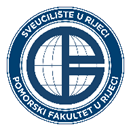 POSLOVNIK KVALITETEOznakaPP-02/OB-01DOKUMENTIRANI OBRASCIIzdanje1/1Evidencija izvedene nastave i nazočnosti studenataDatum15.03.2018.Evidencija izvedene nastave i nazočnosti studenataOdobrioA. Perić Hadžić, v.rEvidencija izvedene nastave i nazočnosti studenataBr. Str.1/1Studijski programBRODOSTROJARSTVOBRODOSTROJARSTVOBRODOSTROJARSTVOBRODOSTROJARSTVOBRODOSTROJARSTVOBRODOSTROJARSTVOBRODOSTROJARSTVOBRODOSTROJARSTVORazina stud.Razina stud.Razina stud.Razina stud.Nastavni predmetRazlikovni programRazlikovni programRazlikovni programRazlikovni programRazlikovni programRazlikovni programRazlikovni programRazlikovni programSem.Oblik nast.Oblik nast.Izvedena nastavaDatumDatumDatum12.2020.VrijemeVrijeme12:15 – 12:4512:15 – 12:45ProstorijaProstorijaProstorija408408GrupaIzvedeni sadržaji nastavnog predmetaIzvedeni sadržaji nastavnog predmetaRezultati ispita – popravak 1 (16.12.2020.)Rezultati ispita – popravak 1 (16.12.2020.)Rezultati ispita – popravak 1 (16.12.2020.)Rezultati ispita – popravak 1 (16.12.2020.)Rezultati ispita – popravak 1 (16.12.2020.)Rezultati ispita – popravak 1 (16.12.2020.)Rezultati ispita – popravak 1 (16.12.2020.)Rezultati ispita – popravak 1 (16.12.2020.)Rezultati ispita – popravak 1 (16.12.2020.)Rezultati ispita – popravak 1 (16.12.2020.)Rezultati ispita – popravak 1 (16.12.2020.)Rezultati ispita – popravak 1 (16.12.2020.)Rezultati ispita – popravak 1 (16.12.2020.)Rezultati ispita – popravak 1 (16.12.2020.)Rezultati provjere znanjaRezultati provjere znanjaRezultati provjere znanjaRezultati provjere znanjaRezultati provjere znanjaRezultati provjere znanjaRezultati provjere znanjaRezultati provjere znanjaRezultati provjere znanjaRezultati provjere znanjaRezultati provjere znanjaRezultati provjere znanjaRezultati provjere znanjaRezultati provjere znanjaRezultati provjere znanjaRezultati provjere znanjaPrezime i imePrezime i imePrezime i ime%%%Prezime i imePrezime i imePrezime i imePrezime i imePrezime i ime%%%%%Adžam PetarAdžam PetarAdžam PetarPoljanek IvanPoljanek IvanPoljanek IvanPoljanek IvanPoljanek IvanBobošević MatejBobošević MatejBobošević MatejPuhalo LjubomirPuhalo LjubomirPuhalo LjubomirPuhalo LjubomirPuhalo LjubomirCebara PauloCebara PauloCebara PauloRadovčić JerkoRadovčić JerkoRadovčić JerkoRadovčić JerkoRadovčić Jerko67%67%67%67%67%Červar MislavČervar MislavČervar MislavRode DraženRode DraženRode DraženRode DraženRode Dražen86%86%86%86%86%Dadasović LeoDadasović LeoDadasović LeoSavić LeoSavić LeoSavić LeoSavić LeoSavić LeoDretvić AlenDretvić AlenDretvić Alen77%77%77%Simone JosipSimone JosipSimone JosipSimone JosipSimone JosipDunić MatejDunić MatejDunić MatejSošić LukaSošić LukaSošić LukaSošić LukaSošić Luka89%89%89%89%89%Frković LukasFrković LukasFrković Lukas88%88%88%Stojanović RaymondStojanović RaymondStojanović RaymondStojanović RaymondStojanović RaymondGržić ToniGržić ToniGržić Toni87%87%87%Stradiot KarloStradiot KarloStradiot KarloStradiot KarloStradiot KarloHausler FrankoHausler FrankoHausler FrankoŠijaković SašaŠijaković SašaŠijaković SašaŠijaković SašaŠijaković Saša98%98%98%98%98%Hrelja MatejHrelja MatejHrelja Matej80%80%80%Tomac JurajTomac JurajTomac JurajTomac JurajTomac Juraj87%87%87%87%87%Ilijić TeoIlijić TeoIlijić Teo100%100%100%Tuhtan MateoTuhtan MateoTuhtan MateoTuhtan MateoTuhtan MateoJerković ArsenJerković ArsenJerković ArsenUković BenjaminUković BenjaminUković BenjaminUković BenjaminUković Benjamin83%83%83%83%83%Juranović JuricaJuranović JuricaJuranović Jurica96%96%96%Valentić SilvioValentić SilvioValentić SilvioValentić SilvioValentić Silvio67% / 46%67% / 46%67% / 46%67% / 46%67% / 46%Jurjević KarloJurjević KarloJurjević Karlo87%87%87%Vilić NoelVilić NoelVilić NoelVilić NoelVilić Noel71% / 85%71% / 85%71% / 85%71% / 85%71% / 85%Jurković CarloJurković CarloJurković Carlo89%89%89%Višnić MarkoVišnić MarkoVišnić MarkoVišnić MarkoVišnić Marko71%71%71%71%71%Kolić MislavKolić MislavKolić Mislav80%80%80%Vlatković IvanVlatković IvanVlatković IvanVlatković IvanVlatković Ivan67%67%67%67%67%Kovačić MarkoKovačić MarkoKovačić MarkoZelenčić DominikZelenčić DominikZelenčić DominikZelenčić DominikZelenčić DominikPlesničar EmanuelPlesničar EmanuelPlesničar Emanuel96%96%96%Šišić MiroslavŠišić MiroslavŠišić MiroslavŠišić MiroslavŠišić Miroslav94%94%94%94%94%Glavičić EmanuelGlavičić EmanuelGlavičić Emanuel85%85%85%Hrvatin JosipHrvatin JosipHrvatin JosipHrvatin JosipHrvatin Josip92%92%92%92%92%Izvoditelj nastaveIzvoditelj nastaveIzvoditelj nastaveDEAN BERNEČIĆDEAN BERNEČIĆDEAN BERNEČIĆDEAN BERNEČIĆDEAN BERNEČIĆPotpisPotpisPotpis